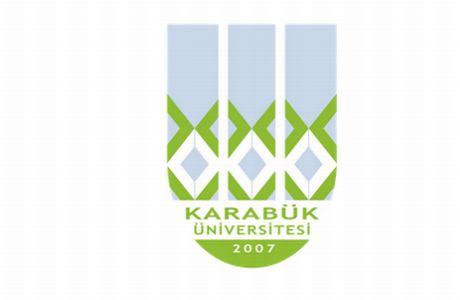 T.C.KARABÜK ÜNİVERSİTESİHUKUK MÜŞAVİRLİĞİHASSAS GÖREV FORMUT.C.KARABÜK ÜNİVERSİTESİHUKUK MÜŞAVİRLİĞİHASSAS GÖREV FORMUT.C.KARABÜK ÜNİVERSİTESİHUKUK MÜŞAVİRLİĞİHASSAS GÖREV FORMUHassas Görev Tanımı : Kurum / organizasyonların hizmet ve faaliyetlerinin yürütülmesi esnasında kurum imajını sarsacak, itibar kaybına sebep olacak iş ve işlemlere, bunun yanında hizmet ve faaliyetleri etkinlik, ekonomiklik ve verimlilik bakımından olumsuz yönde etkileyecek görevlere hassas görev denir.Hassas Görev Tanımı : Kurum / organizasyonların hizmet ve faaliyetlerinin yürütülmesi esnasında kurum imajını sarsacak, itibar kaybına sebep olacak iş ve işlemlere, bunun yanında hizmet ve faaliyetleri etkinlik, ekonomiklik ve verimlilik bakımından olumsuz yönde etkileyecek görevlere hassas görev denir.Hassas Görev Tanımı : Kurum / organizasyonların hizmet ve faaliyetlerinin yürütülmesi esnasında kurum imajını sarsacak, itibar kaybına sebep olacak iş ve işlemlere, bunun yanında hizmet ve faaliyetleri etkinlik, ekonomiklik ve verimlilik bakımından olumsuz yönde etkileyecek görevlere hassas görev denir.Hassas Görev Tanımı : Kurum / organizasyonların hizmet ve faaliyetlerinin yürütülmesi esnasında kurum imajını sarsacak, itibar kaybına sebep olacak iş ve işlemlere, bunun yanında hizmet ve faaliyetleri etkinlik, ekonomiklik ve verimlilik bakımından olumsuz yönde etkileyecek görevlere hassas görev denir.Hassas GörevlerHassas Görevi Olan PersonelGörevin Yerine Getirilmeme SonucuAlınacak ÖnlemlerDava ve İcra takiplerinde yapılması gereken işlemlerin yasal süresi içerisinde yapılmasıAv. Yaşar ALPAYAv.Hüseyin ŞAHİNKemal ÜNAL- Kamu zararına sebebiyet verme riski- Telafisi güç sonuçlara sebebiyet verme riski- Zaman Kaybı- Cezai Yaptırımlar- Güven KaybıMahkeme yazılarının ve İcradan gelen yazıların yasal süresi içerisinde cevaplandırılabilmesi için gerekli düzenlemelerin yapılmasıİlgili personelin çeşitli eğitim programlarına katılımının sağlanmasıMahkeme Harç ve Giderleri ÖdemeleriVekalet Ücreti ÖdemeleriAvans Açma-Kapama İşlemleriYolluk ÖdemeleriPersonel izin, rapor kullanımlarıTKYS işlemleriAv. Yaşar ALPAYAv. Hüseyin ŞAHİNŞengül HANÇER- Kamu zararına sebebiyet verme riski- Zaman Kaybı- Güven Kaybı- Cezai Yaptırımlar Hatalı ÖdemeÖdemeye tabi evrakların mevzuat ve diğer hukuki düzenlemelere uygunluğunun mevzuatta belirlenen süreler zarfında işlemlerinin yapılmasının sağlanmasıİlgili personelin çeşitli eğitim programlarına katılımının sağlanmasıMevzuat değişikliklerinin takip edilmesi